Meeting of International AuthoritiesUnder the Patent Cooperation Treaty (PCT)Twenty-Fourth SessionReykjavík, February 8 to 10, 2017Revised Draft Agendaprepared by the SecretariatOpening of the sessionElection of a ChairAdoption of the agenda
(document PCT/MIA/24/1 Rev.)PCT StatisticsMatters arising from the Quality SubgroupQualityAppointment of International AuthoritiesOther mattersEndorsement of the Report of the Quality Subgroup and Recommendations for Further WorkPCT Online Services
(document PCT/MIA/24/9)eSearchCopyReport from the International Bureau
(document PCT/MIA/24/10)Status Report at the European Patent Office
(document PCT/MIA/24/7)Extension of Appointment of International Authorities
(document PCT/MIA/24/2)Promoting Linkage between the International Phase and the National Phase
(document PCT/MIA/24/11)Transmittal of the Copies of Documents Cited in International Search Reports or International Preliminary Examination Reports
(documents PCT/MIA/24/8 and 8 Add.)Number of Words in Abstracts and Front Page Drawings
(document PCT/MIA/24/13)Use of National Classification Symbols in International Applications
(document PCT/MIA/24/12)PCT Collaborative Search and Examination Third Pilot
(document PCT/MIA/24/3)PCT Sequence Listing StandardReport of the Task Force
(document PCT/MIA/24/6)Transition from WIPO Standard ST.25 to WIPO Standard ST.26
(document PCT/MIA/24/14)PCT Minimum Documentation Task Force:  Status Report
(document PCT/MIA/24/4)Authority File
(document PCT/MIA/24/5)Future workSummary by the ChairClosing of the session[End of document]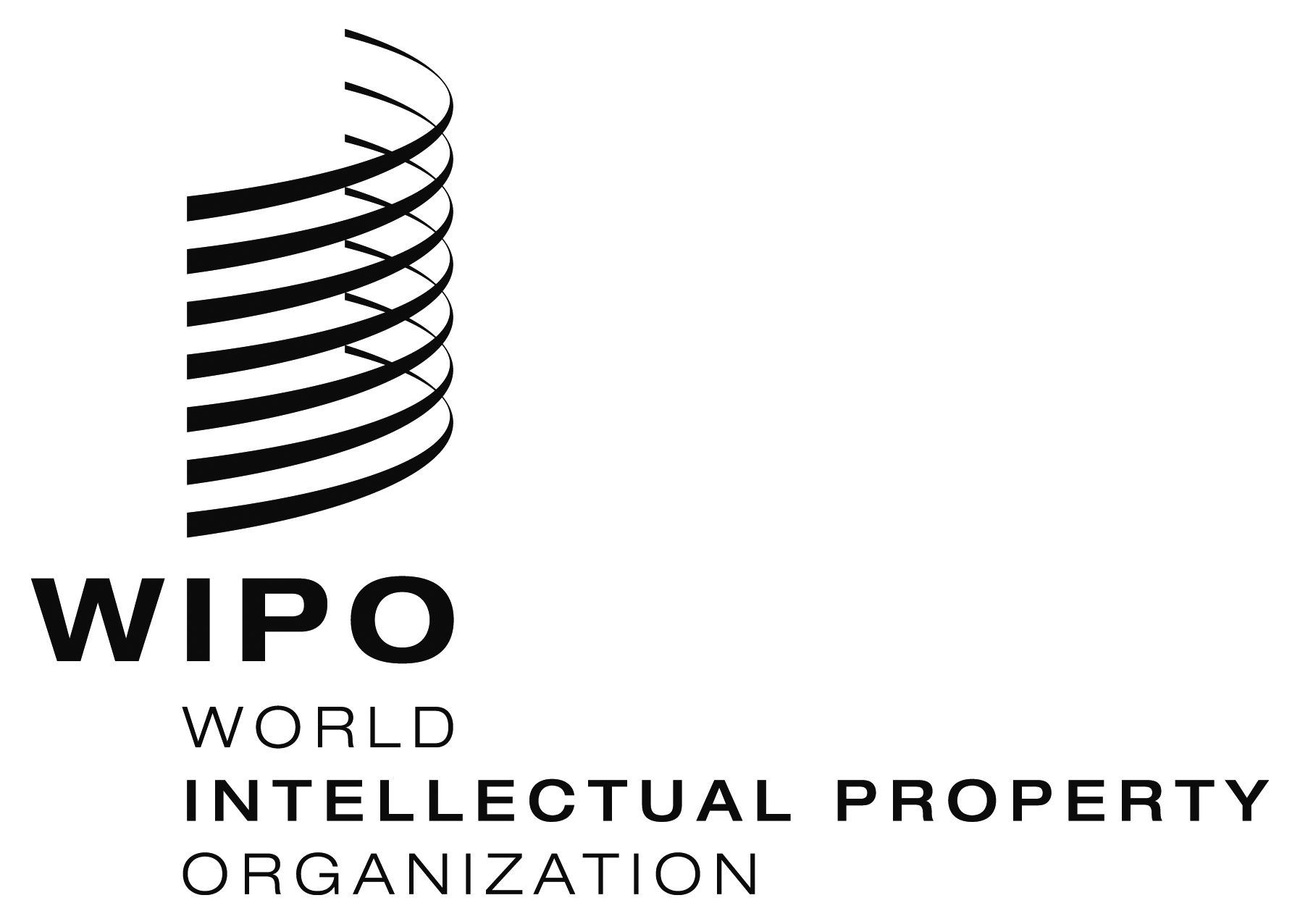 EPCT/MIA/24/1 Rev.PCT/MIA/24/1 Rev.PCT/MIA/24/1 Rev.ORIGINAL: English OnlyORIGINAL: English OnlyORIGINAL: English OnlyDATE: February 2, 2017DATE: February 2, 2017DATE: February 2, 2017